MINUTES OF JANUARY 24, 2019VILLAGE OF CLAYCOMO, MISSOURIChairman Sulzberger introduced herself to the attendees. Those in attendance were Pro-Tem Dale Goeller,Village Clerk Jamie Wright, Clay County Economic Development Council (EDC) Executive Director TJ Berry, Missouri State EDC Business Development Director Mark Stombaugh, Michael Lanthan also from the Missouri State EDC, and Regional Director of Community & Government Affairs with Ford Motor Company Tony Reinhart.Chairman Sulzberger commenced the meeting stating the Village was at a loss with the next steps of the grant writing for the CDBG, however, the City Hall Clerks have recommended MarksNelson to win the bid. The references for MarksNelson were more in depth and the cost of the project was less than the other bidders, which made the decision for the suggestion.Pro-Tem Goeller asked what the project was. Sulzberger explained the grant writer was to write the grant for the study of a road coming from 291 to the back area of Ford Motor Company, up to Liberty. Mr. Reinhaft stated it was to come from Liberty Parkway down to the Subtropolis to open up the property. Reinhart also stated the demographics of Claycomo qualifies more readily for the Block Grant than the City of Liberty. Goeller wanted to know how this road would benefit the Village of Claycomo. Reinhart stated the property that cannot be reached right now due the railroad, no roads, will be opened up, and if it is developed, the Village of Claycomo will reap significant tax benefits. Mr. Stombaugh added this would alleviate congestion from 435 and 69 Highway interchanges. Stombaugh then reiterated they were only asking Claycomo to work with one of the partners presented (Marc, MarksNelson, and Mitzi Dell) to research and design a proposed road. Goeller continued by saying the grant was to help the community, not to create an infrastructure to benefit only one company. Stombaugh insisted the Missouri State EDC, nor the Clay County EDC, will even consider funding an infrastructure to assist only one company, but to assist the public. Sulzberger also included the road will be beneficial for traffic. Goeller would like to be a part of the plan. Sulzberger and Reinhart both pointed out the grant was for the best route and cost for the infrastructure.Sulzberger asked if the once the grant writer is approved by the Board, will the Village pay the grant writer. Stombaugh said the EDC could look at the options. The entity that wins the bid will contact the EDC; get the funding to pay for the grant writer, time, and all the requests. The Village of Claycomo will be the recipient of the funding and will be the pass through for the funding. The Village may have to create a standalone account for the funding to be dispersed from, but Claycomo will not have to have any funding initially.With no more questions, the meeting ended with a decision to have the grant writer added to the agenda for Monday January 28, 2019.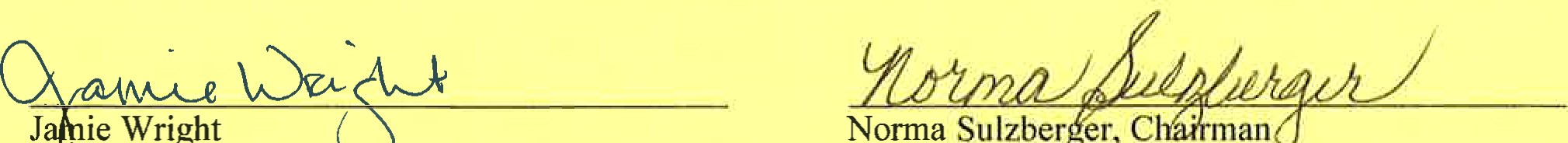 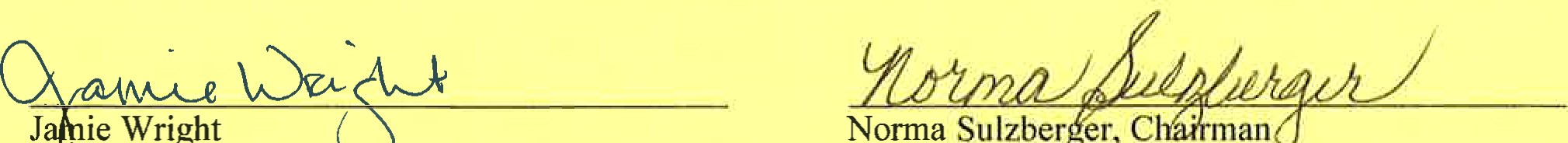 Village Clerk	Board of TrusteesMINUTES OF FEBRUARY 11, 2019VILLAGE OF CLAYCOMO, MISSOURIChairman Sulzberger called the recessed Special Meeting of February l, 2019, to order at 7:04 pm.Trustee Graves moved to adjourn the Special Meeting of February 1, 2019, seconded by Pro-Tem Goeller. All yea. Motion Carried.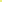 The Regular Meeting of February 1 1, 2019 was called to order at 7:04 pm. Those Present: Chairman Sulzberger, Pro-Tem Dale Goeller, Trustees Cindy Graves and Daryl Hook. Assistant Police Chief Roy Griffin, Fire Chief Eric Miles, and Village Clerk Jamie Wright. Trustee Greg Thompson and Police Chief Matt Coonce were absent.Chairman Sulzberger asked everyone to stand for the Pledge of Allegiance and a moment of silence for officer passing away today.Pro-Tem Goeller moved to approve the Notes of January 24, 2019 Non-Quorum Meeting, seconded by Chairman Sulzberger. All yea. Motion carried.Pro-Tem Goeller moved to approve the Regular Meeting Minutes of January 28, 2019, seconded by Trustee Graves. All yea. Motion carried.Trustee Graves moved to approve the Special Meeting Minutes of February l, 2019, as corrected, seconded by Pro-Tem Goeller. Trustee Hook abstained. Chairman Sulzberger, Pro-Tem Goeller, Trustee Graves aye. Motion carried.Pro-Tem Goeller moved to approve the Payment of Bills for the period of January 25, 2019 thru February 7, 2019, seconded by Trustee Graves. All yea. Motion carried.OLD BUSINESS:Chief Miles said the shingles were delivered Thursday. Miles does not have the information as to when the shingles will be replaced. Chief Miles did say there was a leak from the roof today by the ambulance.Trustee Graves asked Clerk Wright about the office staff and if there is a need for more employees. Clerk Wright indicated there was not a need now; however, there is still discussion within the office. Graves asked about an update on the mower. Clerk Wright stated Public Works has provided information on the John Deer mower and the price is guaranteed until March 15, 2019. Chairman Sulzberger requested the bids from the mowers as well. Trustee Graves also asked about the trees. Clerk Wright provided information from Public Works Dan Watson that the best option he found was Crawford Climbers. Pro-Tem Goeller also requested bids from other companies.Chairman Sulzberger reminded the audience the importance of moving cars during the winter weather.Resident Marj Finley, 35 N Riley, suggested the Village of Claycomo look into a pedestrian crossing for 69 Highway. Chairman Sulzberger responded by saying her and Pro-Tem Goeller spoke to an engineer. The engineer stated each crosswalk is $300,000. Sulzberger was not sure if this is because a light was involved or not and she felt to have one the best place would be by the fire station. She further stated she wants to have a meeting with Shelly at MoDOT and does not understand why a crosswalk was so costly. Her dream is to have three crosswalks (by City Hall, the Fire Station, and the Shopping Plaza). Ms. Finley also spoke of the land in the Village Park to use this land as a conservation area, perhaps for butterflies and bees. Chairman Sulzberger said even if wildflowers were planted it would be beneficial to the community. Trustee Graves likes the idea of the conservation area for the park.	MINUTES OF THE 	FEBRUARY 11, 2019NEW BUSENESSChairman Sulzberger stated the Road District provided grievances to Pro-Tem Goeller that the cars on Eugene Field Road were not being moved during winter weather in which the Road District needs to plow. While the residents are in Kansas City, the road is actually a Claycomo road; therefore, Chairman Sulzberger sent a letter to Kansas City residents on Eugene Field Road. Pro-Tem Goeller asked if there was an issue with the City Hall/Community Building parking lot during the last storm. Clerk Wright answered by saying it was not treated until February I I th and the event that was scheduled on Saturday February 9th had to be rescheduled for the following Saturday of February 16th . Goeller asked if the Road District provided a reason why this was not completed. Chief Miles said he was under the impression if the cars are not towed; City Hall's parking lot is not treated. Wright is not aware of this. Goeller said that was the deal but is not aware of any issues with the exception of Eugene Field Road.Chairman Sulzberger introduced the meeting to the amount of drug stops the Police Department handles and announced Shoal Creek Community Church is starting a Narateen on Wednesday evenings at 7 PM. Major Griffin said there is also one in town and Sulzberger stated that is addressed mostly for adults however, the one in Pleasant Valley is for teens and children.Sulzberger then stated there is oftentimes Arcade Gun Show sign placed around town without a sign permit. Sulzberger asked Major Griffin and the officers to pull the signs. Major Griffin said they have a good rapport with Show Me Shooters and they can go and ask if they are aware of this company posting the signs.Chief Miles said the cot in the ambulance has an on-board charger that had to be replaced. The cost of this charger was $841.89. Chief Miles will bring this charge to the next meeting for approval. Chief Miles said the cot malfunctioned again at 3 AM. The malfunctions are sporadic and cannot find specific triggers. Miles will have the depament document when there is a malfunction. Pro-Tem Goeller and Trustee Graves questioned the labor of the invoice.Pro-Tem Goeller moved to approve the repairs for Medic 621 Power Cot Charging System, seconded by Trustee Graves. All yea. Motion carried.Clerk Wright requested the permission to send Deputy/Police Clerk Lylli Butler to attend the Evidence and Records: Retention & Destruction training in Harrisonville Missouri on February 22, 2019 from 8:00 AM — 3:00 PM.Pro-Tem Goeller moved to approve Police Clerk Butler to attend the Evidence and Records: Retention & Destruction training in Harrisonville MO, on February 22, 2019 and to be paid from the General Fund 601280 for $210, seconded by Trustee Graves. All yea. Motion carried.Chairman Sulzberger announced there is an elected officials training on June 6th and 7 th A webinar on medical marijuana will be held on February 21 st. Sulzberger asked if Clerk Wright has been contacted by the Chicago Regional Census Center. Sulzberger believes the Police Department will need to attend the medical marijuana webinar.Pro-Tem Goeller would like to see the receipt or the invoice of the signs that have been ordered or will be ordered. Public Works has the list of signs that need to be ordered. Pro-Tem Goeller would like the Project List to be updated with items that have been on the list for over two years. Sulzberger and Goeller both requested the Zip Code priority to be changed from Low to High. Sulzberger asked resident Debbie Crossley about the Use Tax. She stated we could get a report from the state to that has every address in your municipality that has been charged sales tax.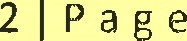 	OF THE 	- FEBRUARY 11, 2019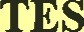 There being no further business with the Board, Pro-Tem Goeller moved to recess the meeting, subject to the call of the Chairman, seconded by Trustee Hook. All yea. Motion carried. Recessed 8:17 pm.Jai i Wright	Norma Sulzberger, Ch. i •man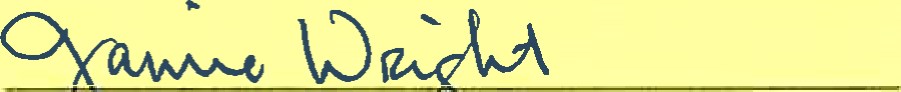 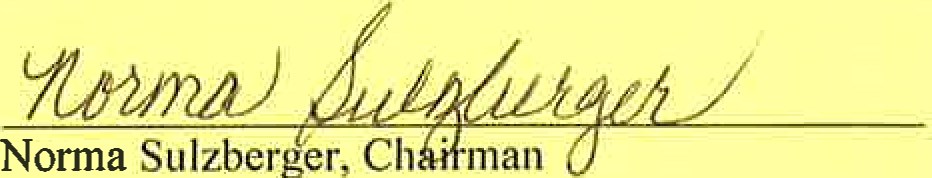 Village Clerk	Board of Trustees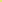 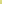 1 P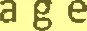 